		                     17.07.2019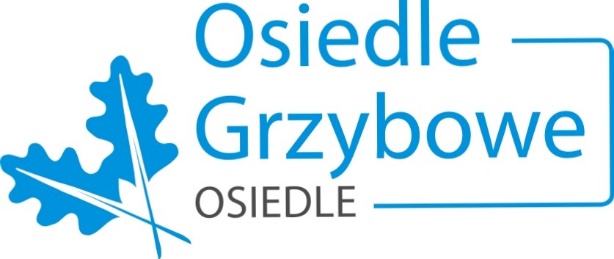 W dniu 17 lipca br. odbyło się spotkanie przedstawicieli naszego osiedla z Wójtem i urzędnikami UG w sprawie podsumowania etapu zbierania wniosków mieszkańców zgłoszonych do Urzędu w kwestii propozycji i wariantów zmian w organizacji ruchu kołowego na Osiedlu Grzybowym, przedstawionych przez p. Józefa Klimczewskiego na spotkaniu w dniu 6 czerwca br.Spotkanie miało charakter informacyjny i konsultacyjny. Przypomnieliśmy główne cele dla kolejnych ewentualnie wprowadzanych zmian i zasugerowaliśmy, że muszą być one dobrze przemyślane by uwzględnić skutecznie uniemożliwienie skracania sobie drogi przez nasze osiedle dla kierowców "tranzytowych". Przywołaliśmy szereg przykładów wysyłanych zdjęć do urzędu przez mieszkańców, ukazujących nawet przejazdy dużych samochodów ciężarowych. Wójt zadeklarował chęć wprowadzenia zmian, które obiecywał w miesiącach poprzedzających jesienne zmiany w ruchu kołowym na osiedlu.    Wójt i pracownicy referatu komunalnego przedstawili i omówili 57 zgłoszonych wniosków które spłynęły do urzędu po w/w spotkaniu, dzieląc je na 3 grupy wykazujące pewną spójność:- największa ilość wniosków (29) dotyczyła akceptacji lub akceptacji warunkowej dla wariantu nr 4 (10 w.) lub alternatywnie dla wariantu nr 3 i nr 4 (6 w.) oraz sugestie o wprowadzeniu jednokierunkowości na dwóch głównych ulicach (13 w.);- druga grupa wniosków dotyczyła prawdopodobnie sugestii całej grupy mieszkańców z jednej z ulic nowszej części, o nie wprowadzaniu jakichkolwiek zmian, nawet tych które obecnie funkcjonują od jesieni ub. roku (łącznie 23 pisma);- ostatnią grupą wniosków są ogólne sugestie z bardzo różnymi uwagami o organizacji ruchu (5 w.)    Wójt zakomunikował, że na podstawie zebranych danych, urząd przeprowadzi wraz z projektantem analizy możliwych i optymalnych zmian w organizacji ruchu, przy czym w miesiącu sierpniu poinformuje i zasugeruje reprezentantom osiedla spotkanie robocze na temat proponowanych zmian, w formie prezentacji nowych propozycji Wójta. Urzędnicy przekazali, że te ewentualne zmiany i propozycje będą wprowadzane jako ostateczne po ich prezentacji na Zebraniu Mieszkańców Osiedla w dniu 9 września br.   Jako reprezentanci osiedla apelowaliśmy o wypracowanie optymalnych rozwiązań, które skutecznie ograniczą wzrastający wciąż tranzyt, a jednocześnie zadbanie o takie rozwiązania by w nieprzemyślany sposób nie doprowadzić do zwiększenia uciążliwości ruchu dla mieszkańców poprzez proste przesunięcie tego ruchu na ulice wewnętrzne osiedla.Wójt i urzędnicy obiecali rozważenie i analizę konsekwencji wprowadzanych nowych zmian dla mieszkańców.    Oddzielnym wątkiem dyskusji była sprawa ewentualnego wprowadzenia utrudnień w prostym przejeździe tranzytowym w rejonie starej części Suchego Lasu np. w ramach planowanego remontu części ulicy Szkółkarskiej. Urzędnicy rozważają możliwość wprowadzenia częściowo jednokierunkowości i ścieżki rowerowej na tej ulicy w związku z zakończonym remontem ulicy Stefańskiego. Obie strony potwierdziły, że spójne działania i zmiany organizacyjne na osiedlu grzybowym i w starej części Suchego Lasu, mogą doprowadzić do skutecznego ograniczenia uciążliwości ruchu kołowego dla obu jednostek samorządowych.    Ostatnim tematem spotkania były kwestie długofalowe, czyli tworzenie odpowiedniej atmosfery dla budowania alternatywnej komunikacji kołowej dla zakorkowanej ulicy Obornickiej. Wójt zaprezentował szkice koncepcyjne dla budowy takiej ulicy wzdłuż torów kolejowych po zachodniej stronie nasypu od ul. Biskupińskiej do Łagiewnickiej i Pawłowickiej, jednocześnie informując , że rozmowy z odpowiednimi organami Urzędu Marszałkowskiego, Starostwa i Miasta Poznania zbliżyły stanowiska w tej sprawie. Przewidziane jest w tej kwestii spotkanie urzędników na początku września, na które zaproszony będzie także przewodniczący zarządu naszego osiedla.Jarosław DudkiewiczPrzewodniczącyZarządu Osiedla Grzybowego